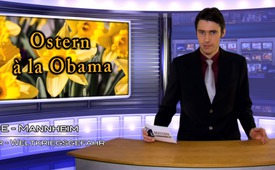 Ostern á la Obama?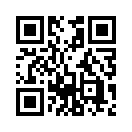 An Ostern 2014 wurden im Jemen während drei Tagen wiederholt US-Drohnenangriffe auf vermutete Aufenthaltsorte von Top-Terroristen geflogen. Dabei wurden mittels Luft-Boden-Raketen rund 40 Menschen ermordet. Die meisten Toten sind unbeteiligte, unschuldige Menschen...Schön, dass Sie wieder zugeschaltet haben bei Klagemauer-TV. Heute berichten wir über Ostern, Ostern à la Obama. Guten Abend.
An Ostern 2014 wurden im Jemen während drei Tagen wiederholt US-Drohnenangriffe auf vermutete Aufenthaltsorte von Top-Terroristen geflogen. Dabei wurden mittels Luft-Boden-Raketen rund 40 Menschen ermordet. Die meisten Toten sind unbeteiligte, unschuldige Menschen. Ob überhaupt eins der anvisierten „hochrangigen Ziele“ getroffen wurde, blieb unklar. Zur selben Zeit, als dort die Raketen explodierten, erklärte Barack Obama in seiner wöchentlichen Radioansprache in Washington DC, dass er mit seiner Familie die Ostermesse besuchen wolle, um u.a. die Hoffnung von Ostern zu feiern. Diese offensichtliche Doppelmoral enthüllt den US-Präsidenten, trotz Friedensnobelpreis, als Handlanger für kriegerische Aktionen unter dem Deckmantel eines Friedensapostels.
Passend dazu hatte schon Platon gesagt: „Die äußerste Ungerechtigkeit ist die, welche unter dem Schein des Rechts begangen wird.“ Damit verabschieden wir uns von Ihnen und wünschen einen guten Abend.von hp.Quellen:https://www.whitehouse.gov/blog/2014/04/19/weekly-address-president-obama-offers-easter-and-passover-greetings
www.schattenblick.de/infopool/politik/redakt/nhst1304.html
http://www.spiegel.de/politik/ausland/drohnenangriffe-im-jemen-40-mutmassliche-al-qaida-kaempfer-getoetet-a-965387.htmlDas könnte Sie auch interessieren:---Kla.TV – Die anderen Nachrichten ... frei – unabhängig – unzensiert ...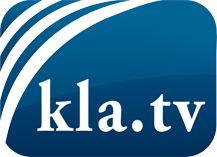 was die Medien nicht verschweigen sollten ...wenig Gehörtes vom Volk, für das Volk ...tägliche News ab 19:45 Uhr auf www.kla.tvDranbleiben lohnt sich!Kostenloses Abonnement mit wöchentlichen News per E-Mail erhalten Sie unter: www.kla.tv/aboSicherheitshinweis:Gegenstimmen werden leider immer weiter zensiert und unterdrückt. Solange wir nicht gemäß den Interessen und Ideologien der Systempresse berichten, müssen wir jederzeit damit rechnen, dass Vorwände gesucht werden, um Kla.TV zu sperren oder zu schaden.Vernetzen Sie sich darum heute noch internetunabhängig!
Klicken Sie hier: www.kla.tv/vernetzungLizenz:    Creative Commons-Lizenz mit Namensnennung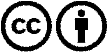 Verbreitung und Wiederaufbereitung ist mit Namensnennung erwünscht! Das Material darf jedoch nicht aus dem Kontext gerissen präsentiert werden. Mit öffentlichen Geldern (GEZ, Serafe, GIS, ...) finanzierte Institutionen ist die Verwendung ohne Rückfrage untersagt. Verstöße können strafrechtlich verfolgt werden.